Fecha: febrero 18School SubjectsVocabulary:Pencil – lápizBag – morral Ruler – regla Book – libro Note book – cuaderno Rubber / eraser – borrador Pen – lapicero Board – tablero Sharpener – sacapuntasActividad: realiza la siguiente ficha 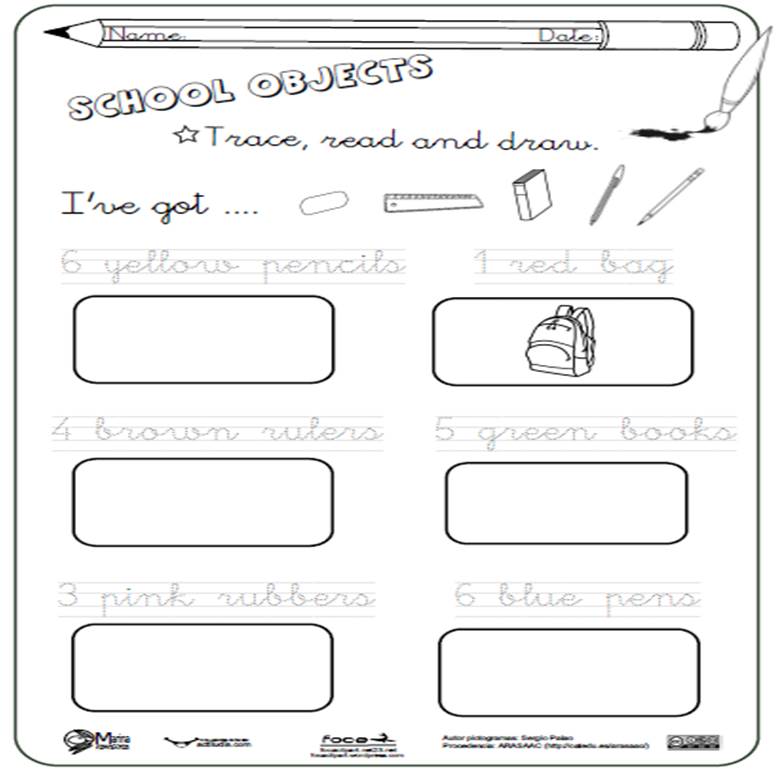 